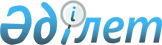 "2013 жылға арналған ауыл шаруашылығы техникасының кредиттері (лизингі) бойынша сыйақының пайыздық ставкаларын арзандату жөніндегі субсидиялау қағидаларын бекіту туралы" Қазақстан Республикасы Үкіметінің 2013 жылғы 17 шілдедегі № 730 қаулысына өзгеріс пен толықтыру енгізу туралыҚазақстан Республикасы Үкіметінің 2013 жылғы 8 қазандағы № 1064 қаулысы      РҚАО-ның ескертпесі!

      Осы қаулы 2013 жылғы 1 қаңтардан бастап қолданысқа енгізіледі.

      Қазақстан Республикасының Үкіметі ҚАУЛЫ ЕТЕДІ:



      1. 2013 жылға арналған ауыл шаруашылығы техникасының кредиттері (лизингі) бойынша сыйақының пайыздық ставкаларын арзандату жөніндегі субсидиялау қағидаларын бекіту туралы» Қазақстан Республикасы Үкіметінің 2013 жылғы 17 шілдедегі № 730 қаулысына мынадай өзгеріс пен толықтыру енгізілсін:



      көрсетілген қаулымен бекітілген 2013 жылға арналған ауыл шаруашылығы техникасының кредиттері (лизингі) бойынша сыйақының пайыздық ставкаларын арзандату жөніндегі субсидиялау қағидаларында:



      8-тармақ мынадай редакцияда жазылсын:



      «8. Субсидиялауға ішкі банктік лизинг, ішкі толық лизинг, ішкі таза лизинг жатады.»;



      13-тармақтың 1) тармақшасы мынадай мазмұндағы жиырма үшінші абзацпен толықтырылсын:



      «жаңартылатын энергия көздерiн пайдалана отырып энергия шығаруға арналған қондырғылар мен отандық және шетелдік өндіріс желсорғылары;».



      2. Осы қаулы 2013 жылғы 1 қаңтардан бастап қолданысқа енгізіледі және ресми жариялануға тиіс.      Қазақстан Республикасының

      Премьер-Министрі                                     С. Ахметов
					© 2012. Қазақстан Республикасы Әділет министрлігінің «Қазақстан Республикасының Заңнама және құқықтық ақпарат институты» ШЖҚ РМК
				